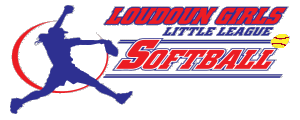 Loudoun Girls Little League Softball Incident Reporting FormLoudoun Girls Little League Softball Incident Reporting FormLoudoun Girls Little League Softball Incident Reporting FormLoudoun Girls Little League Softball Incident Reporting FormLoudoun Girls Little League Softball Incident Reporting FormLoudoun Girls Little League Softball Incident Reporting FormLoudoun Girls Little League Softball Incident Reporting FormLoudoun Girls Little League Softball Incident Reporting FormLoudoun Girls Little League Softball Incident Reporting FormLoudoun Girls Little League Softball Incident Reporting FormLoudoun Girls Little League Softball Incident Reporting FormLoudoun Girls Little League Softball Incident Reporting FormLoudoun Girls Little League Softball Incident Reporting FormLoudoun Girls Little League Softball Incident Reporting FormLoudoun Girls Little League Softball Incident Reporting FormLoudoun Girls Little League Softball Incident Reporting FormLoudoun Girls Little League Softball Incident Reporting FormLoudoun Girls Little League Softball Incident Reporting FormLoudoun Girls Little League Softball Incident Reporting FormLoudoun Girls Little League Softball Incident Reporting FormLoudoun Girls Little League Softball Incident Reporting FormLoudoun Girls Little League Softball Incident Reporting FormLoudoun Girls Little League Softball Incident Reporting FormLoudoun Girls Little League Softball Incident Reporting FormLoudoun Girls Little League Softball Incident Reporting FormLoudoun Girls Little League Softball Incident Reporting FormLoudoun Girls Little League Softball Incident Reporting FormLoudoun Girls Little League Softball Incident Reporting FormLoudoun Girls Little League Softball Incident Reporting FormLoudoun Girls Little League Softball Incident Reporting FormLoudoun Girls Little League Softball Incident Reporting FormLoudoun Girls Little League Softball Incident Reporting FormLoudoun Girls Little League Softball Incident Reporting FormLoudoun Girls Little League Softball Incident Reporting FormLoudoun Girls Little League Softball Incident Reporting FormLoudoun Girls Little League Softball Incident Reporting FormLoudoun Girls Little League Softball Incident Reporting FormLoudoun Girls Little League Softball Incident Reporting FormLoudoun Girls Little League Softball Incident Reporting FormLoudoun Girls Little League Softball Incident Reporting FormLoudoun Girls Little League Softball Incident Reporting FormLoudoun Girls Little League Softball Incident Reporting FormLoudoun Girls Little League Softball Incident Reporting FormLoudoun Girls Little League Softball Incident Reporting FormLoudoun Girls Little League Softball Incident Reporting FormLoudoun Girls Little League Softball Incident Reporting FormLoudoun Girls Little League Softball Incident Reporting FormLoudoun Girls Little League Softball Incident Reporting FormLoudoun Girls Little League Softball Incident Reporting FormLoudoun Girls Little League Softball Incident Reporting FormEvent InformationEvent InformationEvent InformationEvent InformationEvent InformationEvent InformationEvent InformationEvent InformationEvent InformationEvent InformationEvent InformationEvent InformationEvent InformationEvent InformationEvent InformationEvent InformationEvent InformationEvent InformationEvent InformationEvent InformationEvent InformationEvent InformationEvent InformationEvent InformationEvent InformationEvent InformationEvent InformationEvent InformationEvent InformationEvent InformationEvent InformationEvent InformationEvent InformationEvent InformationEvent InformationEvent InformationEvent InformationEvent InformationEvent InformationEvent InformationEvent InformationEvent InformationEvent InformationEvent InformationEvent InformationEvent InformationEvent InformationEvent InformationEvent InformationEvent InformationEvent Type:Event Type:Event Type:Event Type:Event Type:Event Type:Event Type:Event Type:Event Type:Event Type:Event Type:GameGameGameGamePracticePracticePracticePracticePracticePracticePracticePracticeOther:Other:Other:Other:Other:Scheduled Date/Time:Scheduled Date/Time:Scheduled Date/Time:Scheduled Date/Time:Scheduled Date/Time:Scheduled Date/Time:Scheduled Date/Time:Scheduled Date/Time:Scheduled Date/Time:Scheduled Date/Time:Scheduled Date/Time:Location:Location:Location:Location:Location:Location:Location:Location:Location:Location:Location:Reported By:Reported By:Reported By:Reported By:Reported By:Reported By:Reported By:Reported By:Reported By:Reported By:Reported By:Date/Time:Date/Time:Date/Time:Date/Time:Date/Time:Date/Time:Date/Time:Date/Time:Date/Time:Date/Time:Date/Time:Game InformationGame InformationGame InformationGame InformationGame InformationGame InformationGame InformationGame InformationGame InformationGame InformationGame InformationGame InformationGame InformationGame InformationGame InformationGame InformationGame InformationGame InformationGame InformationGame InformationGame InformationGame InformationGame InformationGame InformationGame InformationGame InformationGame InformationGame InformationGame InformationGame InformationGame InformationGame InformationGame InformationGame InformationGame InformationGame InformationGame InformationGame InformationGame InformationGame InformationGame InformationGame InformationGame InformationGame InformationGame InformationGame InformationGame InformationGame InformationGame InformationGame InformationHome Team:Home Team:Home Team:Home Team:Home Team:Home Team:Home Team:Home Team:Home Team:Home Team:Home Team:Manager:Manager:Manager:Manager:Manager:Manager:Manager:Manager:Manager:Manager:Manager:Visiting Team:Visiting Team:Visiting Team:Visiting Team:Visiting Team:Visiting Team:Visiting Team:Visiting Team:Visiting Team:Visiting Team:Visiting Team:Manager:Manager:Manager:Manager:Manager:Manager:Manager:Manager:Manager:Manager:Manager:Umpire in Chief:Umpire in Chief:Umpire in Chief:Umpire in Chief:Umpire in Chief:Umpire in Chief:Umpire in Chief:Umpire in Chief:Umpire in Chief:Umpire in Chief:Umpire in Chief:Umpires:Umpires:Umpires:Umpires:Umpires:Umpires:Umpires:Umpires:Umpires:Umpires:Umpires:Scorers:Scorers:Scorers:Scorers:Scorers:Scorers:Scorers:Scorers:Scorers:Scorers:Scorers:Announcers:Announcers:Announcers:Announcers:Announcers:Announcers:Announcers:Announcers:Announcers:Announcers:Announcers:Number of Spectators:Number of Spectators:Number of Spectators:Number of Spectators:Number of Spectators:Number of Spectators:Number of Spectators:Number of Spectators:Number of Spectators:Number of Spectators:Number of Spectators:Concession Stand:Concession Stand:Concession Stand:Concession Stand:Concession Stand:Concession Stand:Concession Stand:Concession Stand:Concession Stand:Concession Stand:Concession Stand:PermanentPermanentPermanentNoneNoneNoneNoneNoneNoneNoneNoneWeather Conditions:Weather Conditions:Weather Conditions:Weather Conditions:Weather Conditions:Weather Conditions:Weather Conditions:Weather Conditions:Weather Conditions:Weather Conditions:Weather Conditions:Practice InformationPractice InformationPractice InformationPractice InformationPractice InformationPractice InformationPractice InformationPractice InformationPractice InformationPractice InformationPractice InformationPractice InformationPractice InformationPractice InformationPractice InformationPractice InformationPractice InformationPractice InformationPractice InformationPractice InformationPractice InformationPractice InformationPractice InformationPractice InformationPractice InformationPractice InformationPractice InformationPractice InformationPractice InformationPractice InformationPractice InformationPractice InformationPractice InformationPractice InformationPractice InformationPractice InformationPractice InformationPractice InformationPractice InformationPractice InformationPractice InformationPractice InformationPractice InformationPractice InformationPractice InformationPractice InformationPractice InformationPractice InformationPractice InformationPractice InformationTeam:Team:Team:Team:Team:Team:Team:Team:Team:Team:Team:Manager:Manager:Manager:Manager:Manager:Manager:Manager:Manager:Manager:Manager:Manager:Field InspectionField InspectionField InspectionField InspectionField InspectionField InspectionField InspectionField InspectionField InspectionField InspectionField InspectionField InspectionField InspectionField InspectionField InspectionField InspectionField InspectionField InspectionField InspectionField InspectionField InspectionField InspectionField InspectionField InspectionField InspectionField InspectionField InspectionField InspectionField InspectionField InspectionField InspectionField InspectionField InspectionField InspectionField InspectionField InspectionField InspectionField InspectionField InspectionField InspectionField InspectionField InspectionField InspectionField InspectionField InspectionField InspectionField InspectionField InspectionField InspectionField InspectionInspected By:Inspected By:Inspected By:Inspected By:Deficiencies:Deficiencies:Deficiencies:Deficiencies:Disposition:Disposition:Disposition:Disposition:Equipment InspectionEquipment InspectionEquipment InspectionEquipment InspectionEquipment InspectionEquipment InspectionEquipment InspectionEquipment InspectionEquipment InspectionEquipment InspectionEquipment InspectionEquipment InspectionEquipment InspectionEquipment InspectionEquipment InspectionEquipment InspectionEquipment InspectionEquipment InspectionEquipment InspectionEquipment InspectionEquipment InspectionEquipment InspectionEquipment InspectionEquipment InspectionEquipment InspectionEquipment InspectionEquipment InspectionEquipment InspectionEquipment InspectionEquipment InspectionEquipment InspectionEquipment InspectionEquipment InspectionEquipment InspectionEquipment InspectionEquipment InspectionEquipment InspectionEquipment InspectionEquipment InspectionEquipment InspectionEquipment InspectionEquipment InspectionEquipment InspectionEquipment InspectionEquipment InspectionEquipment InspectionEquipment InspectionEquipment InspectionEquipment InspectionEquipment InspectionHome Team: Home Team: Home Team: Home Team: Home Team: Home Team: Home Team: Home Team: Inspected By:Inspected By:Inspected By:Inspected By:Inspected By:Inspected By:Date/Time:Date/Time:Date/Time:Date/Time:Date/Time:Date/Time:Date/Time:Date/Time:Date/Time:Date/Time:Date/Time:Removed Equipment:Removed Equipment:Removed Equipment:Removed Equipment:Removed Equipment:Removed Equipment:Removed Equipment:Removed Equipment:Visiting Team:Visiting Team:Visiting Team:Visiting Team:Visiting Team:Visiting Team:Visiting Team:Visiting Team:Inspected By:Inspected By:Inspected By:Inspected By:Inspected By:Inspected By:Date/Time:Date/Time:Date/Time:Date/Time:Date/Time:Date/Time:Date/Time:Date/Time:Date/Time:Date/Time:Date/Time:Removed Equipment:Removed Equipment:Removed Equipment:Removed Equipment:Removed Equipment:Removed Equipment:Removed Equipment:Removed Equipment:Injury InformationInjury InformationInjury InformationInjury InformationInjury InformationInjury InformationInjury InformationInjury InformationInjury InformationInjury InformationInjury InformationInjury InformationInjury InformationInjury InformationInjury InformationInjury InformationInjury InformationInjury InformationInjury InformationInjury InformationInjury InformationInjury InformationInjury InformationInjury InformationInjury InformationInjury InformationInjury InformationInjury InformationInjury InformationInjury InformationInjury InformationInjury InformationInjury InformationInjury InformationInjury InformationInjury InformationInjury InformationInjury InformationInjury InformationInjury InformationInjury InformationInjury InformationInjury InformationInjury InformationInjury InformationInjury InformationInjury InformationInjury InformationInjury InformationInjury InformationTime of Injury:Time of Injury:Time of Injury:Time of Injury:Time of Injury:Time of Injury:Time of Injury:Location:Location:Location:Location:Location:Location:Location:Name:Name:PlayerPlayerManager/CoachManager/CoachManager/CoachManager/CoachManager/CoachManager/CoachManager/CoachManager/CoachManager/CoachManager/CoachSpectatorSpectatorSpectatorSpectatorSpectatorSpectatorSpectatorSpectatorSpectatorSpectatorSpectatorSpectatorUmpireUmpireUmpireUmpireUmpireUmpireUmpireOther:Other:Description of Injury:Description of Injury:Description of Injury:Description of Injury:Description of Injury:Description of Injury:Description of Injury:Description of Injury:Description of Injury:Description of Injury:Accident TypeAccident TypeAccident TypeAccident TypeAccident TypeAccident TypeAccident TypeAccident TypeAccident TypeAccident TypeAccident TypeAccident TypeAccident TypeAccident TypeAccident TypeAccident TypeAccident TypeAccident TypeAccident TypeAccident TypeAccident TypeAccident TypeAccident TypeAccident TypeAccident TypeAccident TypeAccident TypeAccident TypeAccident TypeAccident TypeAccident TypeAccident TypeAccident TypeAccident TypeAccident TypeAccident TypeAccident TypeAccident TypeAccident TypeAccident TypeAccident TypeAccident TypeAccident TypeAccident TypeAccident TypeAccident TypeAccident TypeAccident TypeAccident TypeBase Path:Base Path:Base Path:Base Path:Base Path:Base Path:Base Path:Base Path:Base Path:RunningRunningRunningRunningRunningSlidingSlidingSlidingSlidingSlidingSlidingSlidingSlidingSlidingSlidingSlidingHit by Ball:Hit by Ball:Hit by Ball:Hit by Ball:Hit by Ball:Hit by Ball:Hit by Ball:Hit by Ball:Hit by Ball:PitchedPitchedPitchedPitchedPitchedThrownThrownThrownThrownThrownThrownThrownThrownThrownThrownThrownBattedBattedBattedBattedBattedBattedBattedBattedBattedBattedCollision:Collision:Collision:Collision:Collision:Collision:Collision:Collision:Collision:With PlayerWith PlayerWith PlayerWith PlayerWith PlayerWith StructureWith StructureWith StructureWith StructureWith StructureWith StructureWith StructureWith StructureWith StructureWith StructureWith StructureSeating Area:Seating Area:Seating Area:Seating Area:Seating Area:Seating Area:Seating Area:Seating Area:Seating Area:Parking Area:Parking Area:Parking Area:Parking Area:Parking Area:Parking Area:Parking Area:Parking Area:Parking Area:Concession Area:Concession Area:Concession Area:Concession Area:Concession Area:Concession Area:Concession Area:Concession Area:Concession Area:WorkerWorkerWorkerWorkerWorkerWorkerCustomerCustomerCustomerCustomerCustomerCustomerCustomerCustomerCustomerCustomerCustomerCustomerCustomerCustomerOther:Other:Other:Other:First Aid AdministeredFirst Aid AdministeredFirst Aid AdministeredFirst Aid AdministeredFirst Aid AdministeredFirst Aid AdministeredFirst Aid AdministeredFirst Aid AdministeredFirst Aid AdministeredBandageBandageBandageBandageBandageBandageIce PackIce PackIce PackIce PackIce PackIce PackIce PackIce PackIce PackIce PackFluidsFluidsFluidsFluidsFluidsFluidsNoneNoneNoneNoneNoneNoneNoneNoneAmbulance CalledAmbulance CalledAmbulance CalledAmbulance CalledAmbulance CalledAmbulance CalledAmbulance CalledRefused First AidRefused First AidRefused First AidRefused First AidRefused First AidRefused First AidRefused First AidRefused First AidOther:Other:Other:Other:Other:Other:Disposition:Disposition:Disposition:Parental Notification:Parental Notification:Parental Notification:Parental Notification:Parental Notification:Parental Notification:Parental Notification:Parental Notification:Parent(s)/Guardian(s) On SceneParent(s)/Guardian(s) On SceneParent(s)/Guardian(s) On SceneParent(s)/Guardian(s) On SceneParent(s)/Guardian(s) On SceneParent(s)/Guardian(s) On SceneParent(s)/Guardian(s) On SceneParent(s)/Guardian(s) On SceneParent(s)/Guardian(s) On SceneParent(s)/Guardian(s) On SceneParent(s)/Guardian(s) On SceneParent(s)/Guardian(s) On SceneParent(s)/Guardian(s) On SceneParent(s)/Guardian(s) On SceneParent(s)/Guardian(s) On SceneParent(s)/Guardian(s) On SceneParent(s)/Guardian(s) On SceneParent(s)/Guardian(s) On SceneNotified At:Notified At:Notified At:Notified At:Notified At:Notified At:Notified At:Notified At:Notified At:Notified At:Notified At:Little League Accident  Form Little League Accident  Form Little League Accident  Form Little League Accident  Form Little League Accident  Form Little League Accident  Form Little League Accident  Form Little League Accident  Form Little League Accident  Form Little League Accident  Form Little League Accident  Form Little League Accident  Form Little League Accident  Form Accident InformationAccident InformationAccident InformationAccident InformationAccident InformationAccident InformationAccident InformationAccident InformationAccident InformationAccident InformationAccident InformationAccident InformationAccident InformationAccident InformationAccident InformationAccident InformationAccident InformationAccident InformationAccident InformationAccident InformationAccident InformationAccident InformationAccident InformationAccident InformationAccident InformationAccident InformationAccident InformationAccident InformationAccident InformationAccident InformationAccident InformationAccident InformationAccident InformationAccident InformationAccident InformationAccident InformationAccident InformationAccident InformationAccident InformationAccident InformationAccident InformationAccident InformationAccident InformationAccident InformationAccident InformationAccident InformationAccident InformationAccident InformationAccident InformationAccident InformationSuspicious Incident InformationSuspicious Incident InformationSuspicious Incident InformationSuspicious Incident InformationSuspicious Incident InformationSuspicious Incident InformationSuspicious Incident InformationSuspicious Incident InformationSuspicious Incident InformationSuspicious Incident InformationSuspicious Incident InformationSuspicious Incident InformationSuspicious Incident InformationSuspicious Incident InformationSuspicious Incident InformationSuspicious Incident InformationSuspicious Incident InformationSuspicious Incident InformationSuspicious Incident InformationSuspicious Incident InformationSuspicious Incident InformationSuspicious Incident InformationSuspicious Incident InformationSuspicious Incident InformationSuspicious Incident InformationSuspicious Incident InformationSuspicious Incident InformationSuspicious Incident InformationSuspicious Incident InformationSuspicious Incident InformationSuspicious Incident InformationSuspicious Incident InformationSuspicious Incident InformationSuspicious Incident InformationSuspicious Incident InformationSuspicious Incident InformationSuspicious Incident InformationSuspicious Incident InformationSuspicious Incident InformationSuspicious Incident InformationSuspicious Incident InformationSuspicious Incident InformationSuspicious Incident InformationSuspicious Incident InformationSuspicious Incident InformationSuspicious Incident InformationSuspicious Incident InformationSuspicious Incident InformationSuspicious Incident InformationSuspicious Incident InformationDescription of the IncidentDescription of the IncidentDescription of the IncidentDescription of the IncidentDescription of the IncidentDescription of the IncidentDescription of the IncidentDescription of the IncidentDescription of the IncidentDescription of the IncidentDescription of the IncidentDescription of the IncidentDescription of the IncidentDescription of the IncidentDescription of the IncidentDescription of the IncidentDescription of the IncidentDescription of the IncidentDescription of the IncidentDescription of the IncidentDescription of the IncidentDescription of the IncidentDescription of the IncidentDescription of the IncidentDescription of the IncidentDescription of the IncidentDescription of the IncidentDescription of the IncidentDescription of the IncidentDescription of the IncidentDescription of the IncidentDescription of the IncidentDescription of the IncidentDescription of the IncidentDescription of the IncidentDescription of the IncidentDescription of the IncidentDescription of the IncidentDescription of the IncidentDescription of the IncidentDescription of the IncidentDescription of the IncidentDescription of the IncidentDescription of the IncidentDescription of the IncidentDescription of the IncidentDescription of the IncidentDescription of the IncidentDescription of the IncidentDescription of the IncidentSafety Officer TrackingSafety Officer TrackingSafety Officer TrackingSafety Officer TrackingSafety Officer TrackingSafety Officer TrackingSafety Officer TrackingSafety Officer TrackingSafety Officer TrackingSafety Officer TrackingSafety Officer TrackingSafety Officer TrackingSafety Officer TrackingSafety Officer TrackingSafety Officer TrackingSafety Officer TrackingSafety Officer TrackingSafety Officer TrackingSafety Officer TrackingSafety Officer TrackingSafety Officer TrackingSafety Officer TrackingSafety Officer TrackingSafety Officer TrackingSafety Officer TrackingSafety Officer TrackingSafety Officer TrackingSafety Officer TrackingSafety Officer TrackingSafety Officer TrackingSafety Officer TrackingSafety Officer TrackingSafety Officer TrackingSafety Officer TrackingSafety Officer TrackingSafety Officer TrackingSafety Officer TrackingSafety Officer TrackingSafety Officer TrackingSafety Officer TrackingSafety Officer TrackingSafety Officer TrackingSafety Officer TrackingSafety Officer TrackingSafety Officer TrackingSafety Officer TrackingSafety Officer TrackingSafety Officer TrackingSafety Officer TrackingSafety Officer TrackingInitial Notification of Incident:Initial Notification of Incident:Initial Notification of Incident:Initial Notification of Incident:Initial Notification of Incident:Initial Notification of Incident:Initial Notification of Incident:Initial Notification of Incident:Initial Notification of Incident:Initial Notification of Incident:Initial Notification of Incident:Initial Notification of Incident:Initial Notification of Incident:Initial Notification of Incident:Initial Notification of Incident:Initial Notification of Incident:Initial Notification of Incident:Initial Notification of Incident:Initial Notification of Incident:Initial Notification of Incident:Initial Notification of Incident:Initial Notification of Incident:Initial Notification of Incident:Initial Notification of Incident:Initial Notification of Incident:Report Received:Report Received:Report Received:Report Received:Report Received:Report Received:Report Received:Report Received:Report Received:Report Received:Report Received:Report Received:Report Received:Report Received:Report Received:Report Received:Report Received:Report Received:Report Received:Report Received:Report Received:Report Received:Report Received:Report Received:Report Received:Follow Up ContactsFollow Up ContactsFollow Up ContactsFollow Up ContactsFollow Up ContactsFollow Up ContactsFollow Up ContactsFollow Up ContactsFollow Up ContactsFollow Up ContactsFollow Up ContactsFollow Up ContactsFollow Up ContactsFollow Up ContactsFollow Up ContactsFollow Up ContactsFollow Up ContactsFollow Up ContactsFollow Up ContactsFollow Up ContactsFollow Up ContactsFollow Up ContactsFollow Up ContactsFollow Up ContactsFollow Up ContactsBoard of Directors NotifiedBoard of Directors NotifiedBoard of Directors NotifiedBoard of Directors NotifiedBoard of Directors NotifiedBoard of Directors NotifiedBoard of Directors NotifiedBoard of Directors NotifiedBoard of Directors NotifiedBoard of Directors NotifiedBoard of Directors NotifiedBoard of Directors NotifiedBoard of Directors NotifiedBoard of Directors NotifiedBoard of Directors NotifiedBoard of Directors NotifiedBoard of Directors NotifiedBoard of Directors NotifiedBoard of Directors NotifiedBoard of Directors NotifiedBoard of Directors NotifiedBoard of Directors NotifiedBoard of Directors NotifiedBoard of Directors NotifiedBoard of Directors NotifiedDistrict Administrator / District Safety Officer NotifiedDistrict Administrator / District Safety Officer NotifiedDistrict Administrator / District Safety Officer NotifiedDistrict Administrator / District Safety Officer NotifiedDistrict Administrator / District Safety Officer NotifiedDistrict Administrator / District Safety Officer NotifiedDistrict Administrator / District Safety Officer NotifiedDistrict Administrator / District Safety Officer NotifiedDistrict Administrator / District Safety Officer NotifiedDistrict Administrator / District Safety Officer NotifiedDistrict Administrator / District Safety Officer NotifiedDistrict Administrator / District Safety Officer NotifiedDistrict Administrator / District Safety Officer NotifiedDistrict Administrator / District Safety Officer NotifiedDistrict Administrator / District Safety Officer NotifiedDistrict Administrator / District Safety Officer NotifiedDistrict Administrator / District Safety Officer NotifiedDistrict Administrator / District Safety Officer NotifiedDistrict Administrator / District Safety Officer NotifiedDistrict Administrator / District Safety Officer NotifiedDistrict Administrator / District Safety Officer NotifiedDistrict Administrator / District Safety Officer NotifiedDistrict Administrator / District Safety Officer NotifiedDistrict Administrator / District Safety Officer NotifiedDistrict Administrator / District Safety Officer NotifiedRegional Administrator NotifiedRegional Administrator NotifiedRegional Administrator NotifiedRegional Administrator NotifiedRegional Administrator NotifiedRegional Administrator NotifiedRegional Administrator NotifiedRegional Administrator NotifiedRegional Administrator NotifiedRegional Administrator NotifiedRegional Administrator NotifiedRegional Administrator NotifiedRegional Administrator NotifiedRegional Administrator NotifiedRegional Administrator NotifiedRegional Administrator NotifiedRegional Administrator NotifiedRegional Administrator NotifiedRegional Administrator NotifiedRegional Administrator NotifiedRegional Administrator NotifiedRegional Administrator NotifiedRegional Administrator NotifiedRegional Administrator NotifiedRegional Administrator NotifiedLittle League Accident Claim Form ReceivedLittle League Accident Claim Form ReceivedLittle League Accident Claim Form ReceivedLittle League Accident Claim Form ReceivedLittle League Accident Claim Form ReceivedLittle League Accident Claim Form ReceivedLittle League Accident Claim Form ReceivedLittle League Accident Claim Form ReceivedLittle League Accident Claim Form ReceivedLittle League Accident Claim Form ReceivedLittle League Accident Claim Form ReceivedLittle League Accident Claim Form ReceivedLittle League Accident Claim Form ReceivedLittle League Accident Claim Form ReceivedLittle League Accident Claim Form ReceivedLittle League Accident Claim Form ReceivedLittle League Accident Claim Form ReceivedLittle League Accident Claim Form ReceivedLittle League Accident Claim Form ReceivedLittle League Accident Claim Form ReceivedLittle League Accident Claim Form ReceivedLittle League Accident Claim Form ReceivedLittle League Accident Claim Form ReceivedLittle League Accident Claim Form ReceivedLittle League Accident Claim Form ReceivedLittle League General Liability Claim Form ReceivedLittle League General Liability Claim Form ReceivedLittle League General Liability Claim Form ReceivedLittle League General Liability Claim Form ReceivedLittle League General Liability Claim Form ReceivedLittle League General Liability Claim Form ReceivedLittle League General Liability Claim Form ReceivedLittle League General Liability Claim Form ReceivedLittle League General Liability Claim Form ReceivedLittle League General Liability Claim Form ReceivedLittle League General Liability Claim Form ReceivedLittle League General Liability Claim Form ReceivedLittle League General Liability Claim Form ReceivedLittle League General Liability Claim Form ReceivedLittle League General Liability Claim Form ReceivedLittle League General Liability Claim Form ReceivedLittle League General Liability Claim Form ReceivedLittle League General Liability Claim Form ReceivedLittle League General Liability Claim Form ReceivedLittle League General Liability Claim Form ReceivedLittle League General Liability Claim Form ReceivedLittle League General Liability Claim Form ReceivedLittle League General Liability Claim Form ReceivedLittle League General Liability Claim Form ReceivedLittle League General Liability Claim Form ReceivedLittle League Claim Form SubmittedLittle League Claim Form SubmittedLittle League Claim Form SubmittedLittle League Claim Form SubmittedLittle League Claim Form SubmittedLittle League Claim Form SubmittedLittle League Claim Form SubmittedLittle League Claim Form SubmittedLittle League Claim Form SubmittedLittle League Claim Form SubmittedLittle League Claim Form SubmittedLittle League Claim Form SubmittedLittle League Claim Form SubmittedLittle League Claim Form SubmittedLittle League Claim Form SubmittedLittle League Claim Form SubmittedLittle League Claim Form SubmittedLittle League Claim Form SubmittedLittle League Claim Form SubmittedLittle League Claim Form SubmittedLittle League Claim Form SubmittedLittle League Claim Form SubmittedLittle League Claim Form SubmittedLittle League Claim Form SubmittedLittle League Claim Form SubmittedDisposition / Corrective ActionsDisposition / Corrective ActionsDisposition / Corrective ActionsDisposition / Corrective ActionsDisposition / Corrective ActionsDisposition / Corrective ActionsDisposition / Corrective ActionsDisposition / Corrective ActionsDisposition / Corrective ActionsDisposition / Corrective ActionsDisposition / Corrective ActionsDisposition / Corrective ActionsDisposition / Corrective ActionsDisposition / Corrective ActionsDisposition / Corrective ActionsDisposition / Corrective ActionsDisposition / Corrective ActionsDisposition / Corrective ActionsDisposition / Corrective ActionsDisposition / Corrective ActionsDisposition / Corrective ActionsDisposition / Corrective ActionsDisposition / Corrective ActionsDisposition / Corrective ActionsDisposition / Corrective ActionsDisposition / Corrective ActionsDisposition / Corrective ActionsDisposition / Corrective ActionsDisposition / Corrective ActionsDisposition / Corrective ActionsDisposition / Corrective ActionsDisposition / Corrective ActionsDisposition / Corrective ActionsDisposition / Corrective ActionsDisposition / Corrective ActionsDisposition / Corrective ActionsDisposition / Corrective ActionsDisposition / Corrective ActionsDisposition / Corrective ActionsDisposition / Corrective ActionsDisposition / Corrective ActionsDisposition / Corrective ActionsDisposition / Corrective ActionsDisposition / Corrective ActionsDisposition / Corrective ActionsDisposition / Corrective ActionsDisposition / Corrective ActionsDisposition / Corrective ActionsDisposition / Corrective ActionsDisposition / Corrective Actions